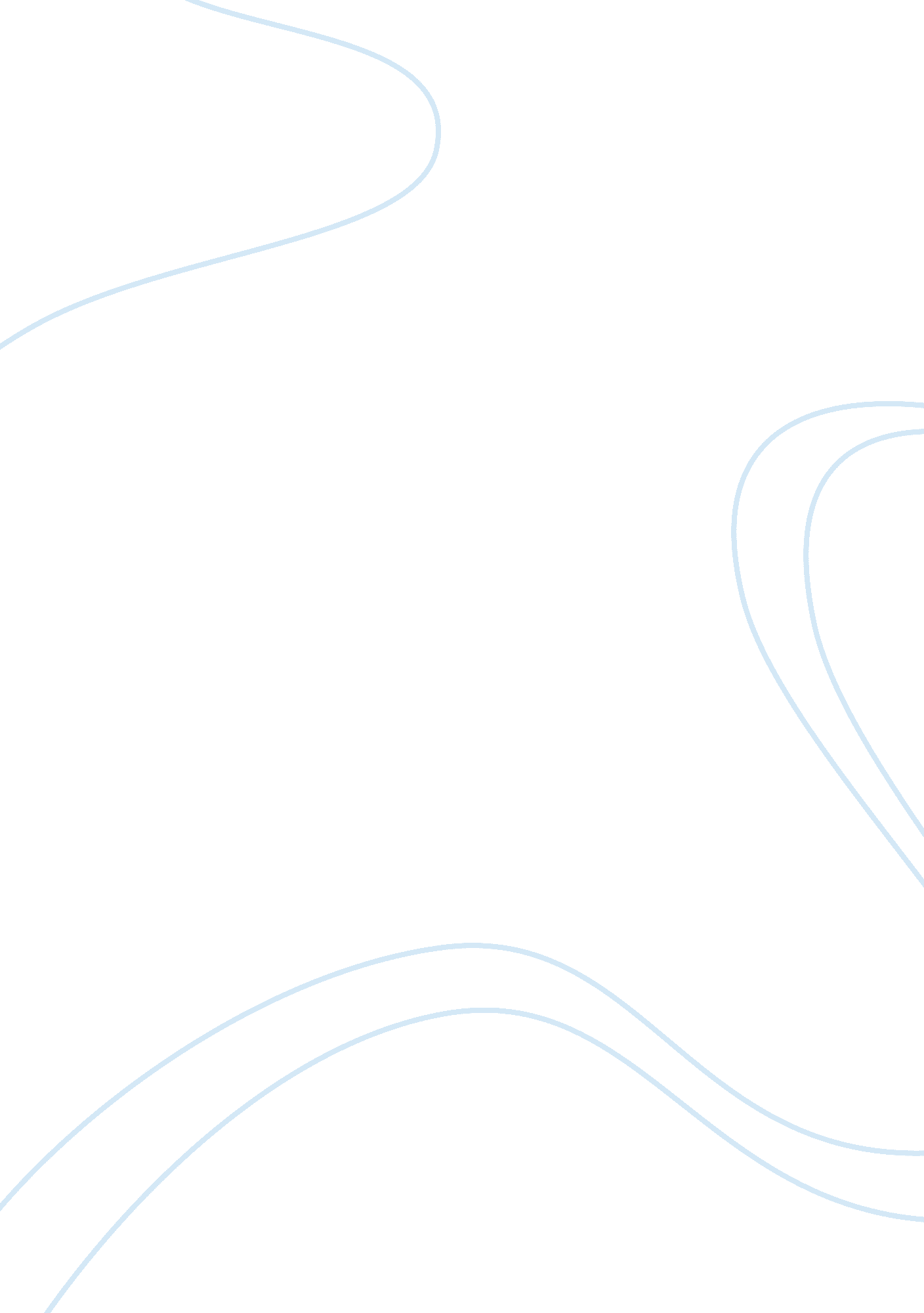 Global warming and climate changeLiterature, Russian Literature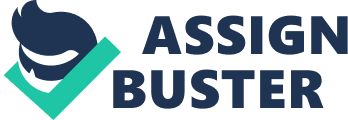 Global Warming Global Warming The article Global Warming & Climate Change is the contribution of Steen Ulrik Johannessen throughwhich he tries to explain the effects of the global warming. According Steen Ulrik Johannessen, global warming is almost the most complicated issue facing the world’s leadership. Johannessen notes that global warming is so alarming because it is not only being contributed for by nature, only but also human activities including generation of greenhouse gases that are produced mainly from burning forests and fossil fuel (Johannessen, 2013). According to Johannessen, the issue is too vital due to the increasing and further expected increase of the emission of carbon dioxide into the atmosphere. For instance, he argues that the amount of this gas was recorded high in the year 2011 and the value is expected to increase in the years to come. 
Notably, it is true that global warming is threatening the world and its leaders. However, global warming cannot only attribute to the increased emission into the atmosphere. In fact, even if human beings stop emitting greenhouse gases into the atmosphere, global warming will still be a threat since the ozone is already depleted and it contributes to the increase of generation of greenhouse gases through radical reaction mechanisms into the atmosphere (Archer, 2012). As Johannessen note, it is true that carbon dioxide is a threat of increasing global warming and they can be released into the atmosphere naturally and through human activities (Johannessen, 2013). Nonetheless, there is an increased human activity including industrialization activities that put the world at much greater risk of global warming. However, Johannessen should consider that the atmosphere has no walls; therefore, the environmental effects initiated from a certain location will automatically spread to entirely all parts of the world (Archer, 2012). Therefore, the efforts to reduce globalization should be contributed for by all nations of the world. 
References 
Archer, D. (2012). Global warming: Understanding the forecast. Hoboken, N. J: John Wiley & Sons. 
Johannessen, U. S. (2013). Global Warming & Climate Change. Retrived Feb. 25 from http://topics. nytimes. com/top/news/science/topics/globalwarming/index. html 